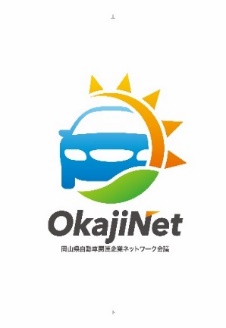 岡山県自動車関連企業ネットワーク会議では、企業の競争力強化と持続的発展により、本県を世界に誇る自動車産業の拠点とすることを目指し、技術力や生産性の向上、人材育成、取引拡大等に取り組んでいます。この度、ロボットによる間接業務効率化の取り組みについて、成功事例や失敗事例から学ぶ「ＲＰＡ（ロボットによる間接業務効率化）活用事例セミナー」を下記のとおり開催いたしますので、ぜひご参加ください。記１　開催日時：令和元年７月３０日（火）１５：００～１７：００ ※交流会17:30～19:00２　開催場所：ピュアリティまきび（岡山県岡山市北区下石井2丁目6-41）３　プログラム： ４　対象者：・岡山県自動車関連企業ネットワーク会議会員企業・県内自動車関連企業の経営者層または管理者の方５　定　　員：２０名程度６　主　　催：岡山県自動車関連企業ネットワーク会議　経営分科会７　共　　催：岡山県、（公財）岡山県産業振興財団８　締　　切：令和元年７月２４日（水）１７：００９　申込方法：申込書に必要事項をご記入の上、ＦＡＸまたはメールにてお申込みください。【参加申込書】岡山県自動車関連企業ネットワーク会議　経営分科会第１回活動「ＲＰＡ（ロボットによる間接業務効率化）活用事例セミナー」申込締切：令和元年７月２４日（水）１７：００※参加申込書に御記入いただいた情報は、おか自ネット事業の運営上必要な範囲内で適切に使用させていただきます。時　間項　　目15:00～16:00演題：『～RPA（WinActor）活用による間接業務自動化・効率化～』講師：ヒューマンリソシア株式会社　RPA事業本部　本部長　井元　道由　氏（概　要）・RPAとは？なぜ今RPAが注目されているのか？・RPA導入の効果と業務毎の活用事例　・1,000社、6,000名の教育支援、350社超の導入支援からわかった導入の秘訣16:00～16:30演題：『RPA（WinActor）導入による業務改善事例の紹介』　講師：のぼり屋工房株式会社　経営管理部 システム開発  河瀬 淳　氏（概　要）見積システムから基幹システムへのデータ引き継ぎをRPAに移植し、従業員異動にともなう人手不足問題を解決した事例を紹介する。　　・導入の背景　　　　　・導入の流れ　　・導入後の効果　　　　・今後の活用に関して16:30～17:00『意見交換会』（概　要）各社の間接業務の効率化に向け、RPAの効果的導入方法などについて意見交換を行い、課題解決及び業務改善を図る。17:30～19:00『交流会』岡山駅周辺の飲食店で開催予定です。ご出席いただける方には詳細が決まり次第、ご連絡します。企業名おか自ネット会員資格会員　　　　・　　　非会員会員　　　　・　　　非会員①参加者情報役職：氏名：①参加者情報TEL：MAIL：①参加者情報懇親会（〇をつけてください）　　　参加する　　・　　参加しない懇親会（〇をつけてください）　　　参加する　　・　　参加しない②参加者情報役職：氏名：②参加者情報TEL：MAIL：②参加者情報懇親会（〇をつけてください）　　　参加する　　・　　参加しない懇親会（〇をつけてください）　　　参加する　　・　　参加しない備　　　　考